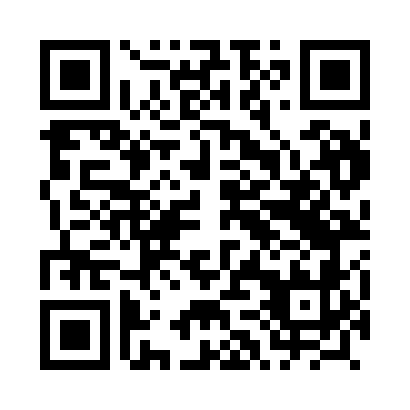 Prayer times for Lubienko, PolandMon 1 Apr 2024 - Tue 30 Apr 2024High Latitude Method: Angle Based RulePrayer Calculation Method: Muslim World LeagueAsar Calculation Method: HanafiPrayer times provided by https://www.salahtimes.comDateDayFajrSunriseDhuhrAsrMaghribIsha1Mon4:176:1012:375:057:068:522Tue4:146:0812:375:067:078:543Wed4:126:0612:375:087:098:564Thu4:096:0412:375:097:108:585Fri4:066:0212:365:107:129:006Sat4:045:5912:365:117:149:027Sun4:015:5712:365:127:159:048Mon3:585:5512:355:137:179:069Tue3:565:5312:355:147:189:0810Wed3:535:5112:355:157:209:1111Thu3:505:4912:355:167:219:1312Fri3:475:4712:345:177:239:1513Sat3:455:4512:345:187:249:1714Sun3:425:4312:345:197:269:1915Mon3:395:4112:345:207:279:2116Tue3:365:3912:335:217:299:2417Wed3:335:3712:335:227:319:2618Thu3:315:3512:335:237:329:2819Fri3:285:3312:335:247:349:3120Sat3:255:3112:335:257:359:3321Sun3:225:2912:325:267:379:3522Mon3:195:2712:325:277:389:3823Tue3:165:2512:325:287:409:4024Wed3:135:2312:325:297:419:4325Thu3:105:2112:325:307:439:4526Fri3:085:1912:315:317:449:4727Sat3:055:1812:315:327:469:5028Sun3:025:1612:315:337:479:5329Mon2:595:1412:315:347:499:5530Tue2:565:1212:315:357:509:58